         	     Program zgrupowania sportowego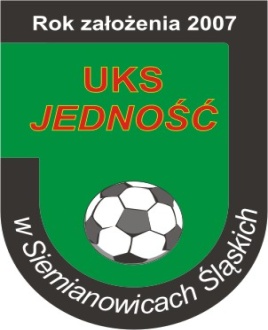       UKS JEDNOŚĆ w Siemianowicach Śląskich    we Kielcach w terminie:  6 – 8 grudzień 2019 rokDzień tygodniaGodzinaTemat zajęćInformacje dodatk.Piątek 6.12.19r.Dzień wyjazdu- 12.00- 12.30- 12.00 – 15.00- 15.00 – 16.00- 16.00 – 17.00- 17.30 – 20.00- 20.00 - 20.30- 20.30 – 21.00- 21.00 – 21.30- 21.30 – 22.00- 22.00 – 8.00 - Wyjście na obiad z   uczniami wyjeżdżającymi    na zgrupowanie.- Wyjazd do Kielc,- Podróż do Kielc,- Zwiedzanie zamku w  Chęcinach- Przyjazd na stadion  Korony Kielce,  zakwaterowanie- Mecz Ekstraklasy Polskiej  Korona Kielce – Arka  Gdynia- Kolacja- Podsumowanie pierwszego   dnia wycieczki, omówienie   zasad BHP na wycieczce.- Toaleta wieczorna- Cisza nocna.- Parking przy Zespole  Szkół Sportowych (z tyłu  TEDI) w  Siemianowicach ŚląskichHotel Stadion w Kielcach          Sobota 7.12.19r.2 dzień wycieczki- 7.30 - 7.30 – 8.30- 8.00- 9.00 – 14.00– 15.00- 16.00 – 19.00- 19.00 – 19.30- 20.00 – 21.00- 21.00 – 21.30- 21.30 – 8.30- Pobudka. - Poranna toaleta.- śniadanie.- Sparingi z DAB Kielce- Obiad.- Zwiedzanie miasta Kielce- Kolacja- Omówienie drugiego dnia  wycieczki.- Toaleta wieczorna- Cisza nocna.Niedziela 8.12.19r.3 dzień wycieczki- 8.30 - 8.30 – 9.00- 9.00- 10.00 – 12.00- 12.30- 13.00 – 15.00– 15.30 – 19.30- 19.30- Pobudka. - Poranna toaleta.- śniadanie.- Sparingi z Orlętami Kielce- Obiad.- Pobyt w Aquaparku Perła  w Kielcach.- Powrót do Siemianowic    Śląskich.- Planowany przyjazd do  Siemianowic Śląskich.Parking  Michałkowicach przy Kościele